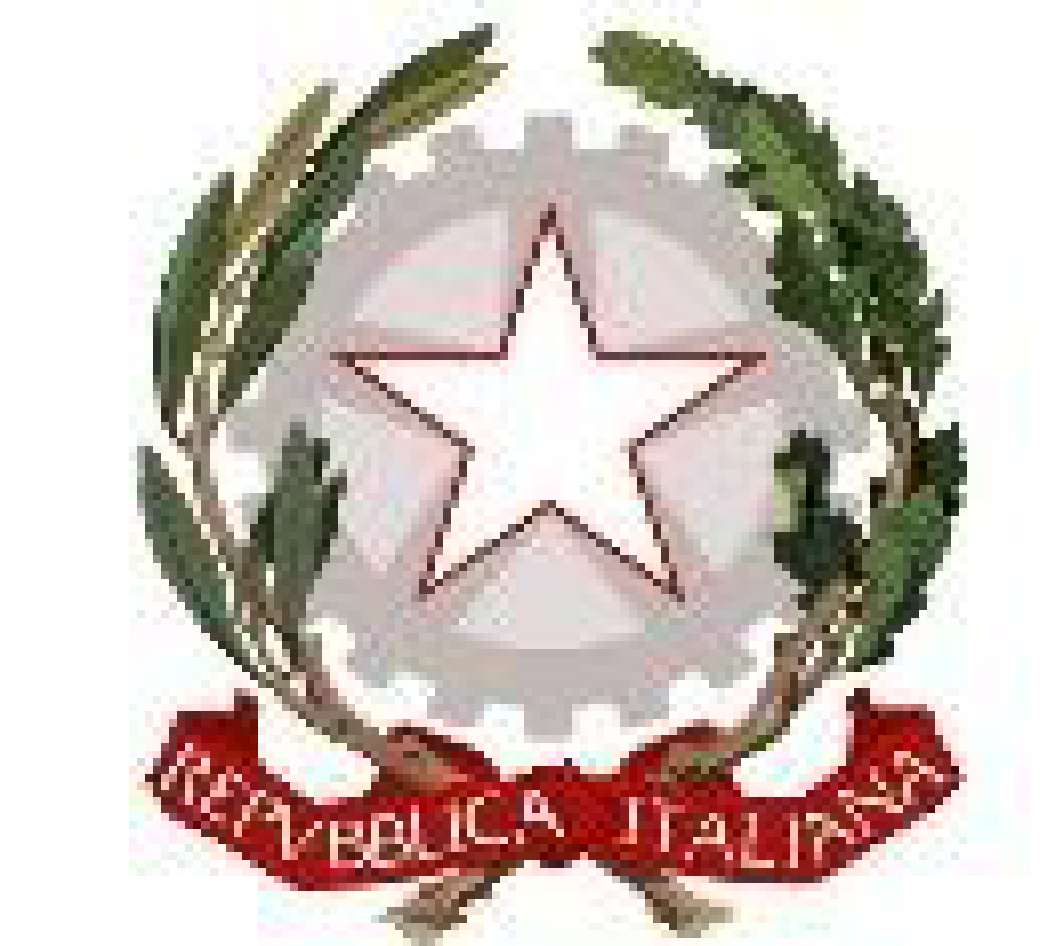 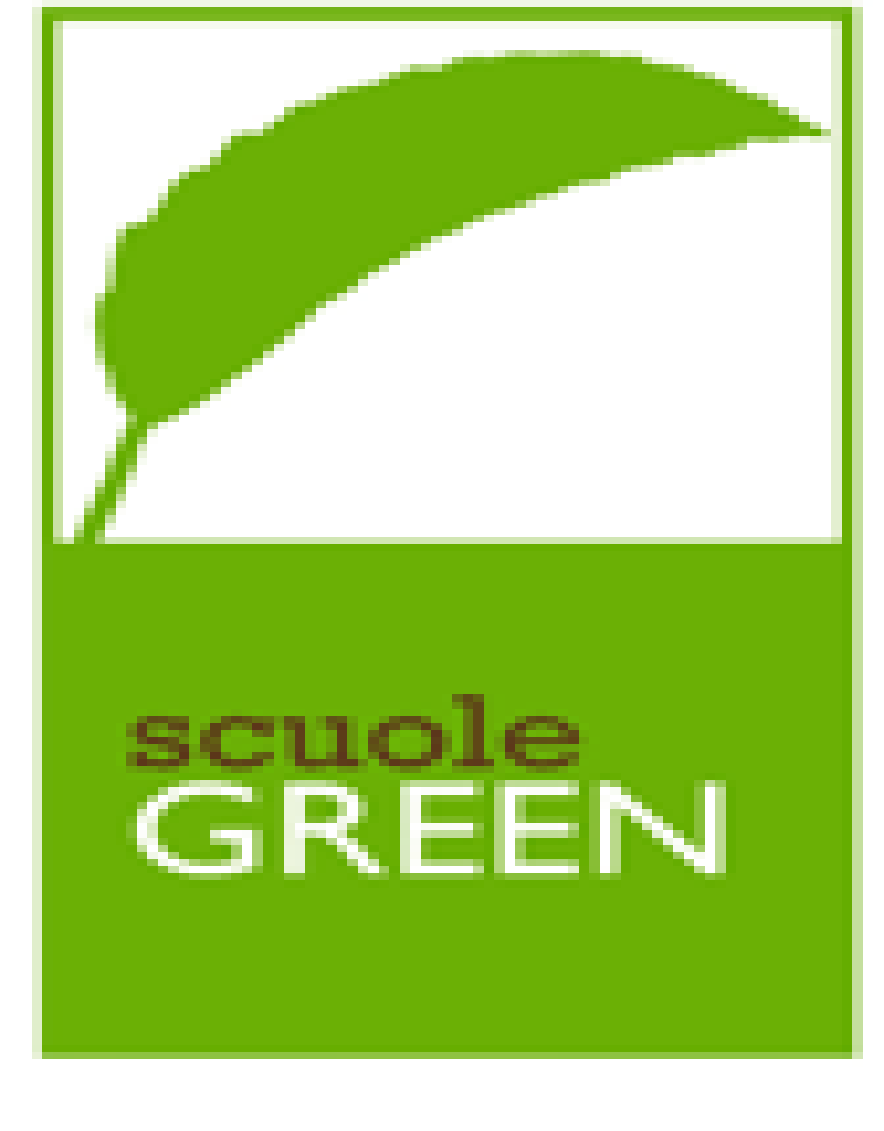 ISTITUTO COMPRENSIVO N. 19 BOLOGNACodice Meccanografico: BOIC87800G   Codice Fiscale: 91357350379Sede legale: Via d'Azeglio n. 82, 40123 Bologna Tel. 051/584082 - 051/330374 - e-mail:  boic87800g@istruzione.it - PEC: boic87800g@pec.istruzione.itSito web: www.ic19bologna.edu.it     -Codice Univoco per la fatturazione elettronica: UF8F2Z - Scuola dell’Infanzia e Primaria “I.O.R.”, via G. C. Pupilli n. 1, 40136 Bologna - Tel. 051/6366132               Scuola Primaria “Adele Cremonini-Ongaro”, Via Bellombra n. 28, 40136 Bologna - Tel.051/585828Scuola Primaria “Mario Longhena”, Via di Casaglia n.41, 40135 Bologna - Tel. 051/6143644Scuola Secondaria di I grado “Lavinia Fontana”:  sede Via D'Azeglio n. 82, - Tel. 051/582283 Piano Didattico Personalizzato       per alunni con Disturbi Specifici di Apprendimento (DSA)*1. Dati dell’alunnoAnno scolastico: ............../...............
Nome e Cognome:...........................................................................................................................
nato/a il ....../……/...... a........................................................................................................................................................Residente a:……………………………………………. in Via……………………………………………………………… n …….. Tel: ............................................. e-mail........................................................Classe:……………… Plesso …............................................................  *Il PDP viene redatto collegialmente dal Consiglio di Classe e concordato con la famiglia. 2. DiagnosiSegnalazione diagnostica alla scuola redatta da: □ AUSL □ privatoIl ……/……/…… dal dott. : …………………………………………………… □ neuropsichiatra □ psicologo3. Tipologia del disturbo (dalla diagnosi )□ Dislessia 		di grado		□ lieve			□ medio	□ severo□ Disgrafia 		di grado		□ lieve 		□ medio 	□ severo□ Disortografia 	di grado		□ lieve 		□ medio	□ severo□ Discalculia		di grado	 	□ lieve 		□ medio	□ severoDiagnosi e relativi Codici ICD10 riportati (dalla diagnosi o dalla segnalazione specialistica):…………………………………………………………………………………………………………………………………………………………………………………………………………………………………………………………………………………………………………………………………………………………………………………………………………………………………………………………………………………………………………………………………………………………………………………………………………………………………4. Informazioni dalla famiglia ................................................................................................................................................................................................................................................................................................................................................................................................................................................................................................................................................................................................................................................................................................................................................................................................................................................................................................................................................................................................................................................................................................................................................................ 5. Interventi educativo-riabilitativi extrascolastici□ Logopedia 		Tempi: …………………………………………………………………..…………□ Tutor 		Tempi:………………………………………. Modalità di lavoro: …………………………………………………………………………………………….6. Osservazioni delle abilità strumentali e informazioni utiliEventualmente desumibili dalla diagnosi o da un’osservazione sistematica dell’alunno.Lettura:□ stentata□ lenta□ con sostituzioni (legge una parola per un’altra)□ con scambio di grafemi (b-p, b-d, f-v, r-l, q-p, a-e)Scrittura□ lenta□ normale□ veloce□ solo in stampato maiuscoloDifficoltà ortografiche:□ errori fonologici (omissioni, sostituzioni, omissioni/aggiunte, inversioni, scambio grafemi b-p, b-d, f-v, r-l, q-p, a-e)□ errori non fonologici (fusioni illegali, raddoppiamenti, accenti, scambio di grafema omofono, non omografo)□ errori fonetici (scambio di suoni, inversioni, migrazioni, omissioni, inserzioni…)□ difficoltà a comporre testi (personali, descrittivi, narrativi, argomentativi,…)□ difficoltà nel seguire la dettatura□ difficoltà nella copia (lavagna/testo o testo/testo…)□ difficoltà grammaticali e sintattiche□ problemi di lentezza nello scrivere□ problemi di realizzazione e regolarità del tratto graficoCalcolo□ difficoltà nel ragionamento logico□ errori di processamento numerico (difficoltà nel leggere e scrivere i numeri, negli aspetti cardinali e ordinali e nella corrispondenza tra numero e quantità)□ difficoltà di uso degli algoritmi di base del calcolo (scritto e a mente)□ scarsa comprensione del testo in un problemaProprietà linguistica□ difficoltà di esposizione orale e di organizzazione del discorso (difficoltà nel riassumere dati ed argomenti)□ difficoltà o confusione nel ricordare nomi e date7. Caratteristiche del processo di apprendimentoEventualmente desumibili dalla diagnosi o da un’osservazione sistematica dell’alunno□ lentezza ed errori nella lettura cui può conseguire difficoltà nella comprensione del testo;□ difficoltà nei processi di automatizzazione della letto-scrittura che rende difficile o impossibile eseguirecontemporaneamente due procedimenti (ascoltare e scrivere, ascoltare e seguire sul testo);□ difficoltà nell’espressione della lingua scritta. Disortografia e disgrafia.□ difficoltà nel recuperare rapidamente dalla memoria nozioni già acquisite e comprese, cui consegue difficoltà e lentezza nell’esposizione durante le interrogazioni.□ difficoltà nella lingua straniera (comprensione, lettura e scrittura).□ scarse capacita di concentrazione prolungata□ facile stancabilità e lentezza nei tempi di recupero.Difficoltà nel memorizzare:□ tabelline, formule, algoritmi, forme grammaticali□ sequenze e procedure,□ categorizzazioni, nomi dei tempi verbali, nomi delle strutture grammaticali italiane e straniere...Nello svolgimento di un compito assegnato a scuola:Grado di autonomia: □ insufficiente □ scarso □ buono □ ottimo□ ricorre all’aiuto dell’insegnante per ulteriori spiegazioni□ ricorre all’aiuto di un compagno□ utilizza strumenti compensativiPunti di forza dell'alunno/a: ................................................................................................................................................................………………………………………………………………………………………………………………………………………………………………………………………………………………………………………………………………………………………………………………………………………………………………………………………………………………………………………………………………………………………………………………………………………………………………………………………………………………………………………………………………………………………………………………………………………………………………………… Strategie didattiche da mettere in atto:□ consolidamento didattico individuale□ recupero didattico individuale□ lavoro di gruppo in laboratorio□ lavoro in piccoli gruppi (cooperative learning)□ lavoro sulla conoscenza dei disturbi specifici dell’apprendimento (in classe) Parte da compilare con la collaborazione dei genitori ai fini di una conoscenza più approfondita e completa della situazione dell’alunno.Autostima dell’alunno/a□ nulla o scarsa 		□ sufficiente 		□ buona 		□ esagerataNello svolgimento dei compiti a casa:Strategie utilizzate nello studio:□ sottolinea, identifica parole-chiave, fa schemi e/o mappe autonomamente…□ utilizza schemi e/o mappe fatte da altri (insegnanti, tutor, genitori…)□ elabora il testo scritto al computer, utilizzando il correttore ortografico e/o la sintesi vocale….Grado di autonomia dell’alunno/a:□ insufficiente		 □ scarso		 □ buono	 □ ottimoEventuali aiuti:□ ricorre all’aiuto di un tutor□ ricorre all’aiuto di un genitore□ ricorre all’aiuto di un compagno□ utilizza strumenti compensativiStrumenti da utilizzare a casa:□ strumenti informatici (pc, videoscrittura con correttore ortografico)□ tecnologia di sintesi vocale□ testi semplificati e/o ridotti□ fotocopie□ schemi e mappe□ appunti scritti e al pc□ registrazioni digitali□ materiali multimediali (video, simulazioni…)□ testi con immagini strettamente attinenti al testo□ testi adattati con ampie spaziature e interlinee8. Patto di corresponsabilità educativa previsto dal D.P.R. 21 novembre 2007, n. 235In base alla programmazione di classe ogni docente disciplinare avrà cura di specificare, facendo riferimento alle tabelle A e B, le misure dispensative, gli strumenti compensativi, le modalità di verifica e i criteri di valutazione adottati per l’anno scolastico in corso.A integrazione ogni docente allegherà la propria programmazione di materia con esplicitati i nuclei essenziali di competenze da raggiungereAMISURE DISPENSATIVE (legge 170/10 e linee guida 12/07/11), INTERVENTI DI INDIVIDUALIZZAZIONE, CRITERI DI VALUTAZIONE1- Dispensa dalla presentazione dei quattro caratteri di scrittura nelle prime fasi dell’apprendimento (corsivomaiuscolo e minuscolo, stampato maiuscolo e minuscolo)2- Dispensa dall’uso del corsivo3- Dispensa dall’uso dello stampato minuscolo4- Dispensa dalla scrittura sotto dettatura di testi e/o appunti5- Dispensa dal ricopiare testi o espressioni matematiche dalla lavagna6- Dispensa dallo studio mnemonico delle tabelline, delle forme verbali, delle poesie (in quanto vi e unanotevole difficoltà nel ricordare nomi, termini tecnici e definizioni)7- Dispensa dalla lettura ad alta voce in classe8- Dispensa dai tempi standard (prevedendo, ove necessario, una riduzione delle consegne senza modificare gliobiettivi)9- Dispensa da un eccessivo carico di compiti con riadattamento e riduzione delle pagine da studiare, senzamodificare gli obiettivi10- Dispensa dalla sovrapposizione di compiti e interrogazioni delle varie materie evitando possibilmente dirichiedere prestazioni nelle ultime ore11- Dispensa parziale dallo studio della lingua straniera in forma scritta, che verrà valutata in percentuale minorerispetto all’orale non considerando errori ortografici e di spelling12- Integrazione dei libri di testo con appunti su supporto registrato, digitalizzato o cartaceo stampato (font“senza grazie”: Arial, Trebuchet, Verdana carattere 12-14 interlinea 1,5/2) ortografico, sintesi vocale, mappe,schemi, formulari13- Nella videoscrittura rispetto e utilizzo dei criteri di accessibilità: Font “senza grazie” (Arial, Trebuchet,Verdana), carattere 14-16, interlinea 1,5/2, spaziatura espansa, testo non giustificato.14- Elasticità nella richiesta di esecuzione dei compiti a casa, per i quali si cercherà di istituire un produttivorapporto scuola-famiglia (tutor)15- Accordo sulle modalità e i tempi delle verifiche scritte con possibilità di utilizzare più supporti (videoscrittura,correttore ortografico, sintesi vocale)16- Accordo sui tempi e sui modi delle interrogazioni su parti limitate e concordate del programma, evitando dispostare le date fissate17- Nelle verifiche, riduzione e adattamento del numero degli esercizi senza modificare gli obiettivi nonconsiderando errori ortografici18- Nelle verifiche scritte, utilizzo di domande a risposta multipla e (con possibilità di completamento e/oarricchimento con una discussione orale) riduzione al minimo delle domande a risposte aperte19- Lettura delle consegne degli esercizi e/o fornitura, durante le verifiche, di prove su supporto digitalizzatoleggibili dalla sintesi vocale20- Parziale sostituzione o completamento delle verifiche scritte con prove orali consentendo l’uso di schemiriadattati e/o mappe durante l’interrogazione21- Valorizzazione dei successi sugli insuccessi al fine di elevare l’autostima e le motivazioni di studio22- Favorire situazioni di apprendimento cooperativo tra compagni (anche con diversi ruoli)23- Controllo, da parte dei docenti, della gestione del diario (corretta trascrizione di compiti/avvisi)24- Valutazione dei procedimenti e non dei calcoli nella risoluzione dei problemi25- Valutazione del contenuto e non degli errori ortograficiAltro: …............................................................................................................................................................................................................................................................................................................................................................................................................................................................................................BSTRUMENTI COMPENSATIVI (legge 170/10 e linee guida 12/07/11)1- Utilizzo di programmi di video-scrittura con correttore ortografico (possibilmente vocale) per l’italiano e lelingue straniere, con tecnologie di sintesi vocale (in scrittura e lettura)2- Utilizzo del computer fornito di stampante e scanner con OCR per digitalizzare i testi cartacei3- Utilizzo della sintesi vocale in scrittura e lettura (se disponibile, anche per le lingue straniere)4- Utilizzo di risorse audio (file audio digitali, audiolibri…).5- Utilizzo del registratore digitale per uso autonomo6- Utilizzo di libri e documenti digitali per lo studio o di testi digitalizzati con OCR7- Utilizzo, nella misura necessaria, di calcolatrice con foglio di calcolo (possibilmente calcolatrice vocale) o ausiliper il calcolo (linee dei numeri cartacee e non)8- Utilizzo di schemi e tabelle, elaborate dal docente e/o dall’alunno, di grammatica (es. tabelle delleconiugazioni verbali…) come supporto durante compiti e verifiche9- Utilizzo di tavole, elaborate dal docente e/o dall’alunno, di matematica (es. formulari…) e di schemi e/omappe delle varie discipline scientifiche come supporto durante compiti e verifiche10- Utilizzo di mappe e schemi (elaborate dal docente e/o dallo studente per sintetizzare e strutturare leinformazioni) durante l’interrogazione, eventualmente anche su supporto digitalizzato (video presentazione),per facilitare il recupero delle informazioni e migliorare l’espressione verbale11- Utilizzo di diagrammi di flusso delle procedure didattiche12- Utilizzo di altri linguaggi e tecniche (ad esempio il linguaggio iconico e i video…) come veicoli che possonosostenere la comprensione dei testi e l’espressione13- Utilizzo di dizionari digitali su computer (cd rom, risorse on line)14- Utilizzo di software didattici e compensativi (free e/o commerciali) specificati nella tabella degli obiettivi15- Utilizzo di quaderni con righe e/o quadretti speciali16- Utilizzo di impugnatori facili per la corretta impugnatura delle penne Altro____________________________________________________________________________________________________________________________________________________________________________________________________________________________________________NB: In caso di esame di stato, gli strumenti adottati andranno indicati nel documento del 15 maggio (nota MPI n1787/05 – MPI maggio 2007) in cui il Consiglio di Classe dovrà indicare modalità, tempi e sistema valutativo previstiIL PRESENTE PIANO DIDATTICO PERSONALIZZATO È STATO CONCORDATO E REDATTO IN DATA  ________________Insegnanti:                                                                                         Genitori…........................................................                                 ….........................................................…........................................................                                 …...........................................................…........................................................                                                  Dirigente Scolastico…...........................................................                              …..............................................................…...........................................................….............................................................         DisciplinaMisure dispensativeconcordateStrumenti compensativiModalità di verifica ecriteri di valutazioneEsempio.Area Logico-MatematicaA5-A6-A8-A9-A10-A14-A22B3-B6-B7-B9-B11-B14-B15A17-A19-A23-A24